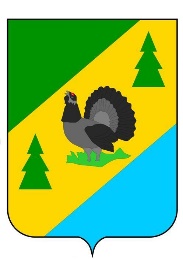 РОССИЙСКАЯ ФЕДЕРАЦИЯИРКУТСКАЯ ОБЛАСТЬАЛЗАМАЙСКОЕ МУНИЦИПАЛЬНОЕ ОБРАЗОВАНИЕАДМИНИСТРАЦИЯПОСТАНОВЛЕНИЕ № 332г. Алзамайот 29 декабря 2023 г.В связи с уточнением объемов финансирования муниципальной программы «Благоустройство Алзамайского муниципального образования на 2021-2025 годы», утверждённой в актуальной редакции постановлением администрации Алзамайского муниципального образования № 96 от 08.07.2022 г., руководствуясь Федеральным законом от 06.10.2003 года № 131-ФЗ «Об общих принципах организации местного самоуправления в Российской Федерации», статьями 6, 47 Устава Алзамайского муниципального образования, администрация Алзамайского муниципального образованияПОСТАНОВЛЯЕТ:1. Внести изменения в  муниципальную программу «Благоустройство Алзамайского муниципального образования» на 2021-2025 годы, утвержденную в актуальной редакции постановлением администрации Алзамайского муниципального образования от 30.11.2023 г. № 278, изложив ее в новой редакции (прилагается);2. Настоящее постановление подлежит официальному опубликованию в газете «Вестник Алзамайского муниципального образования» и размещению на официальном сайте Алзамайского муниципального образования www.alzamai.ru.Глава Алзамайскогомуниципального образования                                                               А.В. Лебедев                                                                                                          
                                     Приложение к постановлению                                                                                               администрации Алзамайского                                                                                                                   муниципального образования                                                                                                от 29.12.2023 г. № 332МУНИЦИПАЛЬНАЯ ПРОГРАММА «БЛАГОУСТРОЙСТВО АЛЗАМАЙСКОГО МУНИЦИПАЛЬНОГО ОБРАЗОВАНИЯ НА 2021-2025 ГОДЫ»г. Алзамай2023 годПАСПОРТМУНИЦИПАЛЬНОЙ ПРОГРАММЫ «БЛАГОУСТРОЙСТВО АЛЗАМАЙСКОГО МУНИЦИПАЛЬНОГО ОБРАЗОВАНИЯ НА 2021-2025 ГОДЫ»(ДАЛЕЕ – МУНИЦИПАЛЬНАЯ ПРОГРАММА)Раздел 1. ХАРАКТЕРИСТИКА ТЕКУЩЕГО СОСТОЯНИЯ СФЕРЫРЕАЛИЗАЦИИ МУНИЦИПАЛЬНОЙ ПРОГРАММЫБлагоустройство является в городе важнейшим составляющим элементом и занимает значительное пространство. При грамотном использовании территории можно на долгие годы создать эстетически привлекательные и функциональные архитектурные формы. Благоустройство – совокупность работ и мероприятий, осуществляемых в целях создания здоровых, удобных и культурных условий жизни населения, а также поддержанию в надлежащем состоянии объектов благоустройства, формирующих комфортную среду жизнедеятельности.Разработка и реализация программы позволит улучшить уровень благоустройства, комфортного проживания жителей города.Раздел 2. ЦЕЛЬ И ЗАДАЧИ МУНИЦИПАЛЬНОЙ  ПРОГРАММЫ, ЦЕЛЕВЫЕ ПОКАЗАТЕЛИ МУНИЦИПАЛЬНОЙ ПРОГРАММЫ, СРОКИ РЕАЛИЗАЦИИГлавной целью Программы является обеспечение комплексного подхода при проведении благоустройства территории Алзамайского муниципального образования, направленного на создание комфортных условий проживания и улучшение качества жизни горожан, обеспечения чистоты и порядка на территории Алзамайского муниципального образования.Поставленная цель может быть достигнута при условии реализации комплексного благоустройства, привлечении предприятий и организаций всех форм собственности, жителей города к участию в решении проблем благоустройства города, контролю за обеспечением сохранности объектов благоустройства.Для достижения цели программы требуется решение следующей задачи -  приведение в качественное состояние элементов благоустройства Алзамайского муниципального образования.Срок реализации Программы: 2021-2025 годы Планируемые целевые показатели результативности реализации ПрограммыРаздел 3. РЕСУРСНОЕ ОБЕСПЕЧЕНИЕ МУНИЦИПАЛЬНОЙ  ПРОГРАММЫРаздел 4. ОЖИДАЕМЫЕ КОНЕЧНЫЕ РЕЗУЛЬТАТЫ РЕАЛИЗАЦИИ МУНИЦИПАЛЬНОЙ ПРОГРАММЫВ результате реализации Программы предполагается повысить уровень комфортности проживания населения Алзамайского муниципального образования.Глава Алзамайскогомуниципального образования                                                                                   А. В. ЛебедевО внесении изменений в  муниципальную программу «Благоустройство Алзамайского муниципального образования на 2021 – 2025 годы»1Наименование программыМуниципальная программа «Благоустройство Алзамайского муниципального образования на 2021-2025 годы»2Ответственный исполнительОтдел по жилищным, архитектурно-строительным вопросам и оказанию услуг ЖКХ администрации Алзамайского муниципального образования3Цель муниципальной программыПовышение уровня благоустройства территории Алзамайского муниципального образования4Задачи муниципальной программыПриведение в качественное состояние элементов благоустройства Алзамайского муниципального образования5Срок реализации муниципальной программы 2021-2025 годы6Объемы и источники финансирования муниципальной программы Общий объем финансирования затрат на реализацию программы составляет 60 649,46 тыс. руб. из них: (тыс. руб.)2021 год –  17 678, 51   тыс. руб.;2022 год –  18 149, 63 тыс. руб.;2023 год –   14 037,72 тыс. руб.;2024 год –  6 941, 10 тыс. руб.;2025 год –  3 842,50 тыс. руб.Объем финансирования за счет средств местного бюджета составляет 54 173,74 тыс. рублей, в том числе:2021 год – 16 479, 31 тыс. руб.;2022 год – 15 923,53 тыс. руб.;2023 год – 13 144,7 тыс. руб.;2024 год – 5 862,40 тыс. руб.;2025 год – 2 763,80 тыс. руб.  Объем финансирования за счет средств областного бюджета составляет 6 475,72 тыс. рублей, в том числе:2021 год – 1 199,20 тыс. руб.;2022 год – 2 226,10 тыс. руб.;2023 год – 893,02 тыс. руб.;2024 год – 1 078,70 тыс. руб.;     2025 год – 1 078,70 тыс. руб.7Ожидаемые  конечные  результаты   реализации муниципальной  программы                   повышение уровня комфортности проживания населения Алзамайского муниципального образования.№ п/пНаименование показателяЕд. изм.2021 год2022 год2023 год2024 год2025 год1.Благоустройство скверашт.110112.Приобретение детских площадокшт.100003.Монтаж оборудования (тренажеры)шт.400004.Приобретение резинового покрытияшт.100005.Приобретение МАФ, оборудованияшт.021106.Приобретение светодинамической защитной конструкции для фонтанашт.010007.Уличное освещениекм.2,52,52,02,52,58.Выполнение работ по разработке финансово-экономической и социально-экономической модели проекта для расчета окупаемости проекта инвестиций на благоустройство территории, которая включает: городской парк (ул. Парковая, 1А), выход к берегу Апошетского пруда, «Серебряный родник» и пешеходную тропу до него, компоновке альбома, верстке всех выполненных решений в соответствии с требованиями Всероссийского конкурса лучших проектов создания комфортной городской среды в малых городах и исторических поселенияхшт.100009.Выполнение работ по разработке проектных решений «Благоустройство городского парка «Серебряный Бор» в городе Алзамай Нижнеудинского района Иркутской области» (генеральный план, архитектурно-строительные решения, сметная документация)шт.3000010.Выполнение работ по разработке проектной документации на  Всероссийский конкурс лучших  проектов создания комфортной городской средышт.0020011.Выполнение работ по разработке рабочей документации на  Всероссийский конкурс лучших  проектов создания комфортной  городской средышт.0010012.Уборка тополей и порубочных остатковшт.60600606013.Засыпка колодцев/ демонтаж водоразборной колонкишт.4014414.Устройство и ремонт тротуаров шт.100101015.Доставка песка на кладбищетн.252020252516.Уборка мусора на кладбищечас0040017.Дезинфекционные мероприятия: акарицидная обработка территориига01017171718.Экспертное исследование  сметной документациишт.1411119.Услуги автомобильной техникичас01860020.Установка мемориальной доски памятника погибшим летчикамшт.0100021.Благоустройство детской  площадки по ул. Линейнаяшт.0110022.Лестничный марш на городской площадишт. 0100023.Приобретение защитных ограждающих конструкций для деревьевшт.01000024.Устройство защитного информационного поляшт. 0100025.Изготовление информационных табличекшт.0040026. Приобретение сценического подиумашт. 0010027. Приобретение для городской елки: контролера/светодиодной ленты/ треноги/пульта управленияшт. 0040028.Расчистка участка по ул. Ломоносова, 2га0028,800№п/пНаименование мероприятияОценка расходов (тыс. руб.), годыОценка расходов (тыс. руб.), годыОценка расходов (тыс. руб.), годыОценка расходов (тыс. руб.), годыОценка расходов (тыс. руб.), годыОценка расходов (тыс. руб.), годы№п/пНаименование мероприятия20212022202320242025всего1.Благоустройство сквера9 701, 0012 977,770,001 100,701 112,1024 891,571.Софинансирование перечня проектов народных инициатив средства местного бюджета 8 501,8010 751,670,0022,0033,4019 308,871.Софинансирование перечня проектов народных инициатив средства областного бюджета 1 199,202 226,100,001078,701078,705 582,72.Приобретение детских площадок4 500,000,000,000,000,004 500,002.Местный бюджет4 500,000,000,000,000,004 500,003.Монтаж оборудования (тренажеры)23,200,000,000,000,0023,203.Местный бюджет23,200,000,000,000,0023,204.Приобретение резинового покрытия125,9530,000,000,000,00125, 9534.Местный бюджет125,9530,000,000,000,00125, 9535.Приобретение МАФ, оборудования0,00590,00690,001 610,000,002 890,005.Местный бюджет0,00590,00690,001 610,000,002 890,006.Приобретение светодинамичес - кой защитной конструкции для фонтана0,00530,000,000,000,00530, 006.Местный бюджет0,00530,000,000,000,00530, 007. Уличное освещение1 234, 56211 657,7691 985,322 112,402 112,409 102,45117. Местный бюджет1 234, 56211 657,7691 985,322 112,402 112,409 102,45118.Выполнение работ по разработке финансово-экономической и социально-экономической модели проекта для расчета окупаемости проекта инвестиций на благоустройство территории, которая включает: городской парк (ул. Парковая, 1А), выход к берегу Апошетского пруда, «Серебряный родник» и пешеходную тропу до него, компоновке альбома, верстке всех выполненных решений в соответствии с требованиями Всероссийского конкурса лучших проектов создания комфортной городской среды в малых городах и исторических поселениях450,000,000,000,000,00450,008.Местный бюджет450,000,000,000,000,00450,009.Выполнение работ по разработке проектных решений «Благоустройство городского парка «Серебряный Бор» в городе Алзамай Нижнеудинского  района Иркутской области» (генеральный план, архитектурно-строительные решения, сметная документация)1 500,000,000,000,000,001 500,009.Местный бюджет1 500,000,000,000,000,001 500,0010.Выполнение работ по разработке проектной документации на  Всероссийский конкурс лучших  проектов создания комфортной          городской среды0,00500,002 465,000,000,002 965,0010.Местный бюджет0,00500,002 465,000,000,002 965,0011.Выполнение работ по разработке рабочей документации на  Всероссийский конкурс лучших  проектов создания комфортной          городской среды0,000,003 500,000,000,003 500,0011.Местный бюджет0,000,003 500,000,000,003 500,0012.Уборка тополей и порубочных остатков13,3090,000,0090,0090,00283,312.Местный бюджет13,3090,000,0090,0090,00283,313.Засыпка колодцев / демонтаж водоразборной колонки40,000,00100,0040,0040,00220,0013.Местный бюджет40,000,00100,0040,0040,00220,0014.Устройство и ремонт тротуаров 8,500,000,00300,00300,00608,5014.Местный бюджет8,500,000,00300,00300,00608,5015.Доставка песка на кладбище55,0050,0072,0053,0053,00283,0015.Местный бюджет55,0050,0072,0053,0053,00283,0016.Уборка мусора на кладбище0,000,0099,890,000,0099,8916.Местный бюджет0,000,0099,890,000,0099,8917.Дезинфекционные мероприятия: акарицидная обработка территории (территория кладбища и парка)0,0052,338151,8085,0085,00274,13817.Местный бюджет0,0052,338151,8085,0085,00274,13818.Экспертное исследование  сметной документации 27,00313,0035,0050,0050,00475,0018.Местный бюджет27,00313,0035,0050,0050,00475,0019.Услуги автомобильной техники0,0050,00264,000,000,00314,0019.Местный бюджет0,0050,00264,000,000,00314,0020.Установка мемориальной доски памятника погибшим летчикам0,00255,000,000,000,00255,0020.Местный бюджет0,00255,000,000,000,00255,0021.Благоустройство детской  площадки по ул. Линейная0,00803,151 959,780,000,002 762,9321.Местный бюджет0,00803,151 066,760,000,001 869,9121.Софинансирование перечня проектов народных инициативсредства областного бюджета0,000,00893,020,000,00893,0222.Лестничный марш на городской площади0,00210,000,000,000,00210,0022.Местный бюджет0,00210,000,000,000,00210,0023.Приобретение защитных ограждающих конструкций (для деревьев)0,0055,000,000,000,0055,0023.Местный бюджет0,0055,000,000,000,0055,0024.Устройство защитного информационного поля0,0015,600,000,000,0015,6024.Местный бюджет0,0015,600,000,000,0015,6025.Изготовление информационных табличек0,000,0014,90,000,0014,925.Местный бюджет0,000,0014,90,000,0014,926.Приобретение сценического подиума0,000,00238,000,000,00238,0026.Местный бюджет0,000,00238,000,000,00238,0027.Приобретение для городской елки: контролера/светодиодной ленты/ треноги/пульта управления0,000,00100,80,000,00100,8027.Местный бюджет 0,000,00100,80,000,00100,8028.Расчистка участка по ул. Ломоносова, 20,000,002 461,231 500,000,003 961,23Местный бюджет0,000,002 461,231 500,000,003 961,23Итого, в том числе:Итого, в том числе:17 678, 51   18 149, 63 14 037,726 941,103 842,50   60 649,46Местный бюджетМестный бюджет16 479, 3115 923,5313 144,75 862,402 763,8054 173,74Областной бюджетОбластной бюджет1 199,202 226,10893,021 078,701078,706 475,72